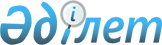 О внесении изменения и дополнения в приказ Министра национальной экономики Республики Казахстан от 19 марта 2015 года № 229 "Об утверждении Правил организации деятельности и осуществления функций заказчика (застройщика)"Приказ Министра промышленности и строительства Республики Казахстан от 1 декабря 2023 года № 102. Зарегистрирован в Министерстве юстиции Республики Казахстан 5 декабря 2023 года № 33722
      ПРИКАЗЫВАЮ:
      1. Внести в приказ Министра национальной экономики Республики Казахстан от 19 марта 2015 года № 229 "Об утверждении Правил организации деятельности и осуществления функций заказчика (застройщика)" (зарегистрирован в Реестре государственной регистрации нормативных правовых актов за № 10795) следующие изменение и дополнение:
      в Правилах организации деятельности и осуществления функций заказчика (застройщика), утвержденных указанным приказом:
      пункт 10 изложить в новой редакции:
      "10. Заказчик:
      1) Задание на проектирование составляется заказчиком либо его уполномоченным лицом (застройщиком) и утверждается заказчиком.
      Задание на проектирование является неотъемлемой частью договора на выполнение заказа по разработке предпроектной и (или) проектной (проектно-сметной) документации и становится обязательным для сторон с момента его утверждения заказчиком.
      В задании на проектирование объектов, финансируемых за счет государственных инвестиций и средств квазигосударственного сектора, устанавливается условие по применению строительных материалов, оборудований, изделий и конструкций казахстанского производства, включенных в базу данных товаров, работ, услуг и их поставщиков, сформированных в соответствии с Правилами формирования и ведения базы данных товаров, работ, услуг и их поставщиков, утвержденными приказом исполняющего обязанности Министра индустрии и инфраструктурного развития Республики Казахстан от 26 мая 2022 года № 286 (зарегистрирован в Реестре государственной регистрации нормативных правовых актов за № 28243).
      В задании на проектирование устанавливается условие по обеспечению доступности лиц с инвалидностью и других маломобильных групп населения согласно требованиям государственных нормативов в области архитектуры, градостроительства и строительства, утверждаемых в соответствии с подпунктом 23-16) статьи 20 Закона, а также создания условий труда в соответствии с приказом Министра труда и социальной защиты населения Республики Казахстан от 26 мая 2023 года № 179 "Об утверждении стандартов рабочего места лиц с инвалидностью" (зарегистрирован в Реестре государственной регистрации нормативных правовых актов за № 32613).
      В задании на проектирование объектов, финансируемых за счет государственных инвестиций и средств квазигосударственного сектора, устанавливается условие по включению предпроектной или проектной (проектно-сметной) документации в Государственный банк проектов строительства и подписание договора о передаче прав на использование проекта строительства (ТЭО, ТП и ПСД), в том числе имущественных (исключительных) прав, в соответствии с Правилами формирования и ведения государственного банка проектов строительства, а также предоставления технико-экономических обоснований, типовых проектов и проектной (проектно-сметной) документации, утвержденными приказом Министра национальной экономики Республики Казахстан от 19 ноября 2015 года № 705 (зарегистрирован в Реестре государственной регистрации нормативных правовых актов за № 12422).
      В задании на проектирование объектов социально-культурного, общественного и административного назначения во всех сферах экономики, по которым не требуется разработка технико-экономического обоснования, и финансируемых за счет государственных инвестиций, устанавливается условие заказчика о расчетной предельной стоимости строительства к инвестиционному предложению.
      Расчетная предельная стоимость строительства определяется согласно нормативного документа по ценообразованию в строительстве и является лимитом средств для реализации инвестиционного проекта при разработке проектной (проектно-сметной) документации.
      В процессе проектирования задание на проектирование по поручению заказчика корректируется и уточняется, кроме расчетной предельной стоимости строительства, которая является общим (предельным) лимитом средств заказчика для реализации проектов. Сметная стоимость строительства, полученная при разработке проектной (проектно-сметной) документации, не должна превышать расчетную предельную стоимость строительства к инвестиционному предложению, зафиксированную в утвержденном задании на проектирование. При внесенных по инициативе заказчика поправки в задание на проектирование требуют переработки разработанных разделов предпроектной или проектной (проектно-сметной) документации, заключается дополнительное соглашение к договору с учетом выполненных объемов работ.
      В задании на проектирование объектов в пределах приаэродромной территории проводиться в соответствии с Правилами выдачи разрешений на осуществление деятельности, которая может представлять угрозу безопасности полетов воздушных судов, утвержденными постановлением Правительства Республики Казахстан от 12 мая 2011 года № 504;
      2) в соответствии с Законом Республики Казахстан "О государственных закупках" (далее – Закон "О государственных закупках") осуществляет выбор организаций на выполнение изыскательских и (или) проектных работ, а при необходимости - научно-исследовательских, опытно-конструкторских и технологических работ, за исключением случаев, когда заказчик финансируется за счет негосударственных инвестиций, и заключает с ними договора;
      3) предоставляет проектной организации (генеральному проектировщику) правоустанавливающий документ на земельный участок, исходные материалы для разработки проектов строительства (архитектурно-планировочное задание, вертикальные планировочные отметки, выкопировку из проекта детальной планировки, типовые поперечные профили дорог и улиц, технические условия, схемы трасс наружных инженерных сетей) или реконструкции (перепланировки, переоборудования) решение на реконструкцию (перепланировку, переоборудования) помещений (отдельных частей) существующих зданий и сооружений связанных с изменением несущих и ограждающих конструкций, инженерных систем и оборудования, архитектурно-планировочное задание, технические условия и схемы трасс наружных инженерных сетей (при подаче заявителем опросного листа и топографической сьемки), предусмотренные Правилами организации застройки и прохождения разрешительных процедур в сфере строительства, утвержденными приказом Министра национальной экономики Республики Казахстан от 30 ноября 2015 года № 750 (зарегистрирован в Реестре государственной регистрации нормативных правовых актов за № 12684);
      4) в случаях, предусмотренных подпунктом 2) пункта 1 статьи 6 Закона "О государственных закупках", заказчик организует и проводит раздельные конкурсы на разработку и экспертизу проектов строительства (технико-экономических обоснований или проектно-сметной документации).
      Заказчик проектов, подлежащих комплексной вневедомственной экспертизе, но не относящихся к государственной монополии и не являющихся предметом государственных закупок, по своему усмотрению выбирает для проведения экспертизы любую аккредитованную экспертную организацию;
      5) предоставляет предпроектную (технико-экономическое обоснование) и проектную (проектно-сметную) документацию для проведения комплексной вневедомственной экспертизы.
      Положительное заключение экспертизы является основанием для:
      утверждения в установленном порядке предпроектной документации и принятия инвестором решения по дальнейшему инвестированию объекта строительства и разработке проектной (проектно-сметной) документации;
      утверждения проектной (проектно-сметной) документации на строительство и изменение (реконструкцию, расширение, техническое перевооружение, модернизацию, капитальный ремонт) объектов и их комплексов, прокладку инженерных и транспортных коммуникаций, инженерную подготовку территории, благоустройства и озеленения, а также начала производства строительно-монтажных работ по реализации проекта;
      6) по проектам, финансируемым за счет государственных инвестиций и средств квазигосударственного сектора опубликовывает на едином портале комплексной вневедомственной экспертизы проектов в окончательной редакции:
      сводную ведомость материальных ресурсов и оборудования, согласно государственного нормативного документа по ценообразованию в строительстве;
      сводную ведомость потребности основных строительных материалов, изделий, конструкций и оборудования, с учетом казахстанского содержания, составленную на едином портале комплексной вневедомственной экспертизы проектов в электронно-цифровой форме;
      7) обеспечивает устранение проектной организацией замечаний экспертизы;
      8) осуществляет приемку от генерального проектировщика окончательного варианта предпроектной или проектно-сметной документации в количестве не менее четырех экземпляров на бумажном носителе и в двух экземплярах на электронном носителе, хранение и передачу подрядчику, а также передает в архив организации, проводившей экспертизу.
      9) производит замену строительных материалов, оборудований, изделий и конструкций казахстанского производства на импортного производителя по согласованию с разработчиком проектно-сметной документации при условии соответствия техническим характеристикам и не превышающей стоимостных показателей в соответствии с проектно-сметной документацией в случае приостановленных (ликвидированных), отсутствующих производств или если объем производства не покрывает необходимую потребность товаров, работ и услуг с письменным подтверждением отечественных товаропроизводителей об отсутствии возможности поставки в требуемые для строительства сроки согласно, утвержденного плана производства работ, при этом должен обратиться к отечественным товаропроизводителям для объектов, со сроком строительства/модернизации/реконструкции которых:
      не превышает 6 месяцев - не позднее 30 календарных дней с даты вступления в силу договора подряда;
      от 6 месяцев до 1 года - не позднее 45 календарных дней с даты вступления в силу договора подряда;
      свыше 1 года - не позднее 60 календарных дней с даты вступления в силу договора подряда.
      Регламент предоставления письменного подтверждения отечественным товаропроизводителем составляет 5 рабочих дней с момента обращения заказчика (подрядчика). При непредставлении письменного подтверждения отечественным товаропроизводителем в срок, заказчик (подрядчик) производит замену без соответствующего подтверждения. При этом оформляется протокол, утверждаемый заказчиком, подписываемый подрядчиком, авторским и техническим надзором;
      10) производит замену строительных материалов, оборудований, изделий и конструкций казахстанского производства по согласованию с разработчиком проектно-сметной документации на другого отечественного товаропроизводителя при условии соответствия техническим характеристикам, без превышения стоимостных показателей в соответствии с проектно-сметной документацией и в соответствии с Правилами ведения базы данных ТРУ. При этом оформляется протокол, утверждаемый заказчиком, подписываемый подрядчиком, авторским и техническим надзором;
      11) производит замену строительных материалов, оборудований, изделий и конструкций по согласованию с разработчиком проектно-сметной документации с импортного товаропроизводителя на отечественного товаропроизводителя при условии соответствия техническим характеристикам, без превышения стоимостных показателей в соответствии с проектно-сметной документацией и в соответствии с Правилами ведения базы данных ТРУ. При этом оформляется протокол, утверждаемый заказчиком, подписываемый подрядчиком, авторским и техническим надзором;
      12) определяет объем средств, необходимых на подготовку (освоение) территории строительства и ввод объекта в эксплуатацию, не подлежащих указанию в проектно - сметной документации в сводной смете на подготовку (освоение) территории строительства и ввод объекта в эксплуатацию, по форме согласно приложению 1-1 к настоящим Правилам.";
      дополнить приложением 1-1 согласно приложению к настоящему приказу.
      2. Комитету по делам строительства и жилищно-коммунального хозяйства Министерства промышленности и строительства Республики Казахстан в установленном законодательством порядке обеспечить:
      1) государственную регистрацию настоящего приказа в Министерстве юстиции Республики Казахстан;
      2) размещение настоящего приказа на интернет-ресурсе Министерства промышленности и строительства Республики Казахстан.
      3. Контроль за исполнением настоящего приказа возложить на курирующего вице-министра промышленности и строительства Республики Казахстан.
      4. Настоящий приказ вводится в действие по истечении десяти календарных дней после дня его первого официального опубликования.
      "СОГЛАСОВАН"Министерство финансовРеспублики Казахстан
      "СОГЛАСОВАН"Министерство национальной экономикиРеспублики Казахстан
      Заказчик __________________________________________________________(наименование организации)"УТВЕРЖДЕНА"Сводная смета на подготовку (освоение) территории строительства и ввод объектав эксплуатацию в сумме ______________ тысяч тенге в том числе:налог на добавленную стоимость ______________ тысяч тенге___________________________________________________________________(ссылка на документ об утверждении, его дата и номер)Сводная смета на подготовку (освоение) территории строительства и ввод объектав эксплуатацию___________________________________________________________________(наименование организации, здания, сооружения)Составлена в ценах по состоянию на 20 __ год.
      Руководитель организации ___________________ _____________(должность, подпись) (фамилия, имя, отчество (при его наличии)Место печати (при наличии)
					© 2012. РГП на ПХВ «Институт законодательства и правовой информации Республики Казахстан» Министерства юстиции Республики Казахстан
				
      Министр промышленностии строительстваРеспублики Казахстан

К. Шарлапаев
Приложение к приказу
Министра промышленности
и строительства
Республики Казахстан
от 1 декабря 2023 года № 102Приложение 1-1
к Правилам организации
деятельности и осуществления
функций заказчика (застройщика)
Форма
Номер по порядку
Номера смет, расчетов
Наименование затрат
Сметная стоимость, тысяч тенге
1
2
3
4